United NationsIndex
to
information circularsJanuary 2017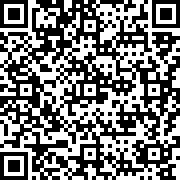 		Introduction 1.	The present index to information circulars lists, in alphanumeric order by symbol, together with date and subject matter, all circulars that have been issued at United Nations Headquarters since January 2016. The index is issued annually. 2.	The index comprises the following sections: 	(a)	Information circulars, by alphanumeric symbol, issued in 2016; 	(b)	Information circulars listed according to subject matter. 3.	The index should be read in conjunction with the index to administrative issuances (ST/IC/2017/1), which contains issuances issued under the ST/SGB/- series and the ST/AI/- series. 4.	Copies of the index are available through official distribution. The index is also archived in the Official Document System and is included in the Human Resources Handbook. 5.	Comments and suggestions concerning this publication would be appreciated. They should be addressed to the Chief, Human Resources Policy Service, Office of Human Resources Management, Secretariat Building, Room S-1865, 18th Floor, New York, N.Y. 10017.1 January 2017Contents		Index to information circulars 	A.	Information circulars, by alphanumeric symbol, issued in 2016 	B.	Information circulars listed according to subject matter 	I.	Buildings, premises and security 	II.	Claims 	III.	Communications, archives and records 	IV.	Conferences No information circulars apply at present.	V.	Documents and publications 	VI.	Finance 	VII.	General office procedures 	VIII.	Human resources 	1.	Administration-staff relations 	2.	Allowances, entitlements and grants 	3.	Appeals 	4.	Appointments, placement and promotion 	5.	Attendance, leave and working hours 	6.	Delegation of authority No information circulars apply at present.	7.	Disciplinary matters 	8.	Duties and obligations 	9.	Job classification system 	10.	General 	11.	Medical and other insurance	12.	Pensions, post-retirement services and employment beyond retirement 	13.	Post adjustment 	14.	Salary scales and payments 	15.	Staff regulations and rules 	16.	Training, career development and examinations 	17.	United States taxes 	18.	Visas 	IX.	Library No information circulars apply at present.	X.	Missions 	XI.	Organizational structure 	XII.	Property and supplies 	XIII.	Protocol 	XIV.	Travel and transportation 17-03421 (E)    060317
*1703421*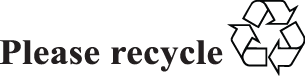 Page	Information circulars, by alphanumeric symbol, issued in 2016		Information circulars, by alphanumeric symbol, issued in 2016		Information circulars, by alphanumeric symbol, issued in 2016	5	Information circulars listed according to subject matter		Information circulars listed according to subject matter		Information circulars listed according to subject matter	7Buildings, premises and security	Buildings, premises and security	Buildings, premises and security	7Claims	Claims	Claims	7Communications, archives and records	Communications, archives and records	Communications, archives and records	8Conferences	Conferences	Conferences	8Documents and publications	Documents and publications	Documents and publications	8Finance	Finance	Finance	9General office procedures	General office procedures	General office procedures	9Human resources	Human resources	Human resources	10Administration-staff relations	Administration-staff relations	Administration-staff relations	10Allowances, entitlements and grants	Allowances, entitlements and grants	Allowances, entitlements and grants	10Appeals	Appeals	Appeals	11Appointments, placement and promotion	Appointments, placement and promotion	Appointments, placement and promotion	12Attendance, leave and working hours	Attendance, leave and working hours	Attendance, leave and working hours	12Delegation of authority	Delegation of authority	Delegation of authority	13Disciplinary matters	Disciplinary matters	Disciplinary matters	13Duties and obligations	Duties and obligations	Duties and obligations	14Job classification system	Job classification system	Job classification system	16General	General	General	16Medical and other insurance	Medical and other insurance	Medical and other insurance	16Pensions, post-retirement services and employment beyond retirement	Pensions, post-retirement services and employment beyond retirement	Pensions, post-retirement services and employment beyond retirement	17Post adjustment	Post adjustment	Post adjustment	17Salary scales and payment	Salary scales and payment	Salary scales and payment	17Staff regulations and rules	Staff regulations and rules	Staff regulations and rules	18Training, career development and examinations	Training, career development and examinations	Training, career development and examinations	18United States taxes	United States taxes	United States taxes	18Visas	Visas	Visas	19Library	Library	Library	19Missions	Missions	Missions	19Organizational structure	Organizational structure	Organizational structure	20Property and supplies	Property and supplies	Property and supplies	20Protocol	Protocol	Protocol	20Travel and transportation	Travel and transportation	Travel and transportation	21SymbolDate issuedSubjectRemarksST/IC/2016/1 1/1/16 Index to administrative issuancesExpiration date: in effect until further noticeST/IC/2016/2 1/1/16 Index to information circularsExpiration date: in effect until further noticeST/IC/2016/3 30/12/15 2016 semi-annual staffing exercise for the Political, Peace and Humanitarian NetworkExpiration date: in effect until further noticeST/IC/2016/4 25/1/16 Payment of 2015 income taxesExpiration date: in effect until further noticeST/IC/2016/5 15/1/16 Revised base salary scales for staff in the Professional and higher categories and in the Field Service categoryExpiration date: in effect until further noticeST/IC/2016/6 8/2/16 Revised salary scales for staff in the General Service and related categories at Headquarters [recruited on or after 1 February 2016]Expiration date: in effect until further noticeST/IC/2016/7 and Amend.114/1/16 6/4/16Designation of duty stations for purposes of rest and recuperationExpiration dates: ST/IC/2016/7: in effect until 30/6/16; Amend.1: in effect until further noticeST/IC/2016/8 18/2/16 Imposition of fees associated with the privileges and benefits provided by the Office of Foreign Missions for non-United States citizensExpiration date: in effect until further noticeST/IC/2016/9 7/3/16 Recording and tracking procedure for non-capitalized propertyExpiration date: in effect until further noticeST/IC/2016/10 9/3/16 No smoking policy at United Nations Headquarters premisesExpiration date: in effect until further noticeST/IC/2016/11 25/4/16 Revised policies and procedures for obtaining employment authorization for dependants of non-United States citizensExpiration date: in effect until further noticeST/IC/2016/12 25/4/16 Review of staff claims for dependency benefits for 2015Expiration date: in effect until further noticeST/IC/2016/13 and Amend.131/5/16 27/12/16Renewal of the United Nations Headquarters-administered health insurance programme, effective 1 July 2016Expiration dates: ST/IC/2016/13: in effect until 30/6/17; Amend.1: in effect until further noticeST/IC/2016/14 1/7/16 Classification of duty stations and special entitlements for staff members serving at designated duty stationsExpiration date: 31/12/16 ST/IC/2016/15 22/7/16 United Nations mandatory programmes Expiration date: in effect until further notice ST/IC/2016/16 1/8/16 Membership of the Job Network Board for the Political, Peace and Humanitarian Network Expiration date: in effect until further noticeST/IC/2016/17 9/8/16 Membership of the Senior Review Board Expiration date: in effect until further notice ST/IC/2016/18 8/8/16 Membership of the Senior Review Group Expiration date: in effect until further notice ST/IC/2016/19 10/8/16 United Nations sabbatical leave programme for 2017 Expiration date: 31/12/17 ST/IC/2016/20 1/7/16 Designation of duty stations for purposes of rest and recuperation Expiration date: 31/12/16 ST/IC/2016/21 16/8/16 Membership of the Classification Appeals Committee for Posts in the Professional Category and above Expiration date: in effect until further noticeST/IC/2016/22 24/8/16 Working hours during the seventy-first session of the General Assembly for staff members at United Nations Headquarters Expiration date: 31/12/16 ST/IC/2016/23 8/9/16Arrangements for admission to United Nations Headquarters during the general debate of the of the seventy-first session of the General Assembly, the high-level plenary meeting of the General Assembly on addressing large movements of refugees and migrants, the Secretary-General’s high-level event on the entry into force of the Paris Agreement under the United Nations Framework Convention on Climate Change, the high-level meeting on antimicrobial resistance convened by the President of the General Assembly, the high-level segment of the General Assembly to commemorate the thirtieth anniversary of the Declaration on the Right to Development, the high-level plenary meeting convened by the President of the General Assembly to commemorate and promote the International Day for the Total Elimination of Nuclear Weapons and the treaty eventsExpiration date: 18/10/16ST/IC/2016/24 8/9/16Arrangements for admission to Headquarters during the seventy-first session of the General AssemblyExpiration date: 7/9/17ST/IC/2016/25 9/9/16Anti-Fraud and Anti-Corruption Framework of the United Nations SecretariatExpiration date: in effect until further noticeST/IC/2016/26 19/9/16Practice of the Secretary-General in disciplinary matters and cases of criminal behaviour, 1 July 2015-30 June 2016Expiration date: in effect until further noticeST/IC/2016/27 23/9/16Membership of the Joint Harassment Prevention Boards Expiration date: in effect until further noticeST/IC/2016/28 1/10/16Establishment of mission areas for purposes of relocation grantExpiration date: in effect until further noticeST/IC/2016/29 
Corr.1 
Corr.2 3/11/16 28/11/16 20/1/17Official holidays for 2017 at United Nations HeadquartersExpiration date: 31/12/17ST/IC/2016/30 and Corr.1 23/12/16 17/1/17Rental subsidies and deductionsExpiration date: in effect until further noticeSymbolDate issuedSubjectRemarksST/IC/2000/8018/10/00United Nations garage: Chairman of the Garage Review BoardExpiration date: in effect until further notice ST/IC/2016/10 9/3/16 No smoking policy at United Nations Headquarters premisesExpiration date: in effect until further noticeST/IC/2016/24 8/9/16Arrangements for admission to Headquarters during the seventy-first session of the General AssemblyExpiration date: 7/9/17SymbolDate issuedSubjectRemarksST/IC/2016/12 25/4/16 Review of staff claims for dependency benefits for 2015Expiration date: in effect until further noticeSymbolDate issuedSubjectRemarksST/IC/2000/8927/11/00Procedures governing the dispatch of personal mail from United Nations offices away from HeadquartersExpiration date: in effect until further notice. See also ST/AI/368ST/IC/2001/7021/9/01Revised rates for telephone and facsimile service using the United Nations global networkExpiration date: in effect until further noticeST/IC/2003/2923/4/03Performance controls of United Nations Internet servicesExpiration date: in effect until further noticeST/IC/2003/353/6/03Registration of e-mail addresses for delivery of pay slipsExpiration date: in effect until further noticeST/IC/2003/4130/6/03Communications and contacts with host country authoritiesExpiration date: in effect until further noticeST/IC/2003/6411/12/03Personal emergency contact informationExpiration date: in effect until further noticeST/IC/2005/1118/2/05Mobile communication devices for official workExpiration date: in effect until further noticeST/IC/2009/266/7/09Issuance of Secretary-General’s bulletins, administrative instructions and information circulars following the promulgation of the amended Staff Regulations and new Provisional Staff RulesExpiration date: in effect until further noticeST/IC/2014/1817/7/14Limitation of automatic forwarding of e-mail messagesExpiration date: in effect until further noticeST/IC/2014/276/11/14Internet filter upgradeExpiration date: in effect until further noticeST/IC/2015/135/6/15E-mail filter upgradeExpiration date: in effect until further noticeSymbolDate issuedSubjectRemarksST/IC/2002/701/11/02Availability to Secretariat officials of official documents and publicationsExpiration date: in effect until further noticeST/IC/2006/3321/8/06Revised procedures for picking up documents processed by the Host Country Affairs Section of the United States Mission to the United NationsExpiration date: in effect until further noticeST/IC/2009/266/7/09Issuance of Secretary-General’s bulletins, administrative instructions and information circulars following the promulgation of the amended Staff Regulations and new Provisional Staff RulesExpiration date: in effect until further noticeSymbolDate issuedSubjectRemarksST/IC/2002/1328/2/02Budget constraints and support service reductionsExpiration date: in effect until further noticeST/IC/2013/3631/12/13United Nations policy framework for International Public Sector Accounting StandardsExpiration date: in effect until further noticeST/IC/2016/97/3/16Recording and tracking procedure for non-capitalized propertyExpiration date: in effect until further noticeSymbolDate issuedSubjectRemarksST/IC/1997/114/2/97Electronic mail — directory maintenance and automatic message deletionExpiration date: in effect until further noticeST/IC/1999/149/2/99Guidelines for ergonomic workstations and work with computersExpiration date: in effect until further noticeST/IC/2002/731/11/02United Nations health and life insurance Internet siteExpiration date: in effect until further noticeST/IC/2003/2923/4/03Performance controls of United Nations Internet servicesExpiration date: in effect until further noticeST/IC/2003/353/6/03Registration of e-mail addresses for delivery of pay slipsExpiration date: in effect until further noticeST/IC/2003/4130/6/03Communications and contacts with host country authoritiesExpiration date: in effect until further noticeST/IC/2003/6411/12/03Personal emergency contact informationExpiration date: in effect until further noticeST/IC/2005/1118/2/05Mobile communication devices for official workExpiration date: in effect until further noticeST/IC/2006/3321/8/06Revised procedures for picking up documents processed by the Host Country Affairs Section of the United States Mission to the United NationsExpiration date: in effect until further noticeST/IC/2013/1717/5/13Changes to the I-94 form (arrival/departure record) for United Nations staff and dependantsExpiration date: in effect until further noticeST/IC/2013/3414/11/13United States revised policies and procedures concerning the authorization of utility tax exemption for the United Nations Secretariat and its eligible staff membersExpiration date: in effect until further noticeST/IC/2014/111/4/14New procedure for checking the status of United States visa applicationsExpiration date: in effect until further noticeST/IC/2015/1624/8/15Change of practice regarding the cancellation of valid United States visas in the “G” category upon completion of assignment in the United States of AmericaExpiration date: in effect until further noticeST/IC/2016/1125/4/16Revised policies and procedures for obtaining employment authorization for dependants of non-United States citizensExpiration date: in effect until further noticeSymbolDate issuedSubjectRemarksST/IC/2014/928/2/14Voluntary supplemental funding mechanism for the Office of Staff Legal Assistance Expiration date: in effect until further noticeSymbolDate issuedSubjectRemarksST/IC/2006/6028/12/06Relocation grant (lump-sum option for unaccompanied shipments) — ratesExpiration date: in effect until further noticeST/IC/2011/6 and Corr.18/3/11 16/8/11Dependency allowances for staff in the Professional and higher categories and in the Field Service categoryExpiration date: in effect until further notice. See also ST/AI/2016/8 ST/IC/2009/819/1/09Post adjustment classification for New YorkExpiration date: in effect until further noticeST/IC/2014/12/Rev.122/9/14Education grant and special education grant for children with a disabilityExpiration date: in effect until further notice. See also ST/AI/2011/4, Amend.1 and Amend.2, and ST/AI/2016/3ST/IC/2015/1120/5/15Home leaveExpiration date: in effect until further notice. See also ST/AI/2015/2/Rev.1 ST/IC/2016/1225/4/16Review of staff claims for dependency benefits for 2015Expiration date: in effect until further noticeST/IC/2015/258/12/15Rates of daily subsistence allowance in New York, Geneva and ViennaExpiration date: in effect until further notice. See also ST/AI/2014/2ST/IC/2016/201/7/16Designation of duty stations for purposes of rest and recuperationExpiration date: 31/12/16ST/IC/2016/30 and Corr.123/12/16 17/1/17Rental subsidies and deductionsExpiration date: in effect until further notice. See also ST/AI/2013/2/Rev.1ST/IC/2016/281/10/16Establishment of mission areas for purposes of relocation grantExpiration date: in effect until further noticeSymbolDate issuedSubjectRemarksST/IC/2011/177/6/11Membership of the New York General Service Classification Appeals CommitteeExpiration date: in effect until further notice. See also ST/AI/1998/9 and Corr.1 (English only)ST/IC/2015/2124/9/15Exceptional extension of the membership of the New York General Service Classification Appeals CommitteeExpiration date: in effect until further notice. See also ST/AI/1998/9 and Corr.1 (English only)ST/IC/2004/423/1/04Conflict resolution in the United Nations SecretariatExpiration date: in effect until further noticeST/IC/2013/1617/5/13Internal Justice CouncilExpiration date: in effect until further noticeST/IC/2014/928/2/14Voluntary supplemental funding mechanism for the Office of Staff Legal AssistanceExpiration date: in effect until further noticeST/IC/2016/2116/8/16 Membership of the Classification Appeals Committee for Posts in the Professional Category and above Expiration date: in effect until further noticeSymbolDate issuedSubjectRemarksST/IC/2000/8614/11/00MultilingualismExpiration date: in effect until further noticeST/IC/2005/1711/3/05Staff selection systemExpiration date: in effect until further noticeST/IC/2015/2324/11/15Review for consideration for the granting of a continuing appointment, as at 1 July 2013Expiration date: in effect until further notice. See also ST/SGB/2011/9 and ST/AI/2012/3ST/IC/2016/161/8/16Membership of the Job Network Board for the Political, Peace and Humanitarian NetworkExpiration date: in effect until further noticeST/IC/2016/17 9/8/16 Membership of the Senior Review Board Expiration date: in effect until further notice ST/IC/2016/18 8/8/16 Membership of the Senior Review Group Expiration date: in effect until further notice. See also ST/SGB/2011/8ST/IC/2016/27 23/9/16Membership of the Joint Harassment Prevention Boards Expiration date: in effect until further noticeSymbolDate issuedSubjectRemarksST/IC/2005/826/1/05Implementation of the change in the annual leave cycleExpiration date: in effect until further notice ST/IC/2012/2314/11/12United Nations staff efforts to assist those in the City of New York and the surrounding tri-state area who were impacted by the aftermath of Storm SandyExpiration date: in effect until further noticeST/IC/2016/19 10/8/16 United Nations sabbatical leave programme for 2017 Expiration date: 31/12/17. See also ST/AI/2015/5 ST/IC/2016/29, 
Corr.1 and 
Corr.23/11/16 28/11/16 20/1/17Official holidays for 2017 at United Nations HeadquartersExpiration date: 31/12/17SymbolDate issuedSubjectRemarksST/IC/2002/2529/4/02Practice of the Secretary-General in disciplinary matters, 2000-2002Expiration date: in effect until further notice. See also ST/SGB/2013/2ST/IC/2004/423/1/04Conflict resolution in the United Nations SecretariatExpiration date: in effect until further noticeST/IC/2004/2826/7/04Practice of the Secretary-General in disciplinary matters, 2002-2003Expiration date: in effect until further notice. See also ST/SGB/2013/2ST/IC/2005/1924/3/05Reporting of suspected misconductExpiration date: in effect until further noticeST/IC/2005/5130/8/05Practice of the Secretary-General in disciplinary matters, 1 January 2004-30 June 2005Expiration date: in effect until further noticeST/IC/2006/4831/7/06Practice of the Secretary-General in disciplinary matters and cases of criminal behaviour, 1 July 2005-30 June 2006Expiration date: in effect until further noticeST/IC/2007/4731/8/07Practice of the Secretary-General in disciplinary matters and cases of criminal behaviour, 1 July 2006-30 June 2007Expiration date: in effect until further noticeST/IC/2008/4115/8/08Practice of the Secretary-General in disciplinary matters and cases of criminal behaviour, 1 July 2007-30 June 2008Expiration date: in effect until further noticeST/IC/2009/3019/8/09Practice of the Secretary-General in disciplinary matters and cases of criminal behaviour, 1 July 2008-30 June 2009Expiration date: in effect until further noticeST/IC/2010/267/9/10Practice of the Secretary-General in disciplinary matters and possible criminal behaviour, 1 July 2009-30 June 2010Expiration date: in effect until further noticeST/IC/2011/2027/7/11Practice of the Secretary-General in disciplinary matters and possible criminal behaviour, 1 July 2010-30 June 2011Expiration date: in effect until further noticeST/IC/2012/196/9/12Practice of the Secretary-General in disciplinary matters and cases of criminal behaviour, 1 July 2011-30 June 2012Expiration date: in effect until further noticeST/IC/2013/2918/9/13Practice of the Secretary-General in disciplinary matters and cases of criminal behaviour, 1 July 2012-30 June 2013Expiration date: in effect until further noticeST/IC/2014/2615/10/14Practice of the Secretary-General in disciplinary matters and cases of criminal behaviour, 1 July 2013-30 June 2014Expiration date: in effect until further noticeST/IC/2015/2222/9/15Practice of the Secretary-General in disciplinary matters and cases of criminal behaviour, 1 July 2014-30 June 2015Expiration date: in effect until further noticeST/IC/2016/26 19/9/16Practice of the Secretary-General in disciplinary matters and cases of criminal behaviour, 1 July 2015-30 June 2016Expiration date: in effect until further noticeSymbolDate issuedSubjectRemarksST/IC/1997/9026/12/97Insurance requirements for senior officials entitled to diplomatic privileges and immunities [motor vehicles]Expiration date: in effect until further noticeST/IC/2002/3814/6/02Privileges and immunities — requests by local authorities to interview staffExpiration date: in effect until further notice. See also ST/SGB/2002/13ST/IC/2003/1711/3/03Our core values prohibit discrimination and harassmentExpiration date: in effect until further notice. See also ST/SGB/2002/13ST/IC/2004/316/8/04Permanent residence in the United States of America — waiver of rights, privileges, exemptions and immunitiesExpiration date: in effect until further notice. See also ST/AI/2000/19ST/IC/2004/389/9/04Host country travel regulations [Iraqi nationals]Expiration date: in effect until further noticeST/IC/2004/399/9/04Procedures regarding citations for motor vehicle infractionsExpiration date: in effect until further noticeST/IC/2005/158/3/05Host country travel regulations [Libyan nationals]Expiration date: in effect until further noticeST/IC/2005/1924/3/05Reporting of suspected misconductExpiration date: in effect until further noticeST/IC/2005/5931/10/05Host country travel regulations [Russian nationals]Expiration date: in effect until further noticeST/IC/2005/6614/12/05Preparations for a possible transit strikeExpiration date: in effect until further noticeST/IC/2006/1031/1/06Host country travel regulations [Vietnamese nationals]Expiration date: in effect until further noticeST/IC/2006/3016/8/06Outside activitiesExpiration date: in effect until further noticeST/IC/2006/3116/8/06Honours, gifts or remuneration from outside sourcesExpiration date: in effect until further noticeST/IC/2006/3321/8/06Revised procedures for picking up documents processed by the Host Country Affairs Section of the United States Mission to the United NationsExpiration date: in effect until further noticeST/IC/2007/5126/12/07New travel regulations for foreign nationals entering JapanExpiration date: in effect until further noticeST/IC/2012/2314/11/12United Nations staff efforts to assist those in the City of New York and the surrounding tri-state area who were impacted by the aftermath of Storm SandyExpiration date: in effect until further noticeST/IC/2014/2125/7/14Hourly wage for household employees on G-5 visas Expiration date: in effect until further noticeST/IC/2014/2918/12/14Revised procedures for obtaining a driver’s licence and testing requirements for licences with a “motorcycle endorsement” for non-United States citizensExpiration date: in effect until further noticeST/IC/2015/1624/8/15Change of practice regarding the cancellation of valid United States visas in the “G” category upon completion of assignment in the United States of AmericaExpiration date: in effect until further noticeST/IC/2016/818/2/16Imposition of fees associated with the privileges and benefits provided by the Office of Foreign Missions for non-United States citizensExpiration date: in effect until further noticeST/IC/2016/1522/7/16United Nations mandatory programmesExpiration date: in effect until further noticeSymbolDate issuedSubjectRemarksST/IC/2013/2116/7/13Membership of the New York General Service Classification Appeals CommitteeExpiration date: in effect until further notice. See also ST/AI/1998/9 and Corr.1 (English only)ST/IC/2015/2124/9/15Exceptional extension of the membership of the New York General Service Classification Appeals CommitteeExpiration date: in effect until further notice. See also ST/AI/1998/9 and Corr.1 (English only)SymbolDate issuedSubjectRemarksST/IC/1999/11129/12/99Mental health — medical and employee assistance facilitiesExpiration date: in effect until further notice. See also ST/AI/372ST/IC/2010/1710/6/10After-school recreation and study programme for United Nations childrenExpiration date: in effect until further noticeST/IC/2010/19/Rev.129/9/15Human Resources HandbookExpiration date: in effect until further noticeSymbolDate issuedSubjectRemarksST/IC/1997/9026/12/97Insurance requirements for senior officials entitled to diplomatic privileges and immunities [motor vehicles]Expiration date: in effect until further noticeST/IC/1999/11129/12/99Mental health — medical and employee assistance facilitiesExpiration date: in effect until further notice. See also ST/AI/372ST/IC/2002/63 and Amend.127/9/02 14/7/03United Nations group life insurance planExpiration date: in effect until further notice. See also ST/AI/2002/6ST/IC/2004/423/1/04Conflict resolution in the United Nations SecretariatExpiration date: in effect until further noticeST/IC/2005/554/10/05New claims administration service from Aetna for medical services rendered outside the United States of AmericaExpiration date: in effect until further notice. See also ST/IC/2006/22ST/IC/2006/2131/5/06United Nations group life insurance planExpiration date: in effect until further notice. See also ST/AI/2002/6 and ST/IC/2002/63ST/IC/2016/13 31/5/16 Renewal of the United Nations Headquarters-administered health insurance programme, effective 1 July 2016Expiration date: 30/6/17 SymbolDate issuedSubjectRemarksST/IC/2013/925/2/13Pensionable remuneration for staff in the Professional and higher categories and for staff in the Field Service categoryExpiration date: in effect until further notice. See also ST/IC/2014/8 and ST/IC/2009/8SymbolDate issuedSubjectRemarksST/IC/2009/819/1/09Post adjustment classification for New YorkExpiration date: in effect until further noticeSymbolDate issuedSubjectRemarksST/IC/2009/819/1/09Post adjustment classification for New YorkExpiration date: in effect until further notice. See also ST/IC/2014/4ST/IC/2013/925/2/13Pensionable remuneration for staff in the Professional and higher categories and for staff in the Field Service categoryExpiration date: in effect until further notice. See also ST/IC/2014/8 and ST/IC/2009/8ST/IC/2014/1324/4/14Revised salary scales for staff in the General Service and related categories at HeadquartersExpiration date: in effect until further noticeST/IC/2014/2125/7/14Hourly wage for household employees on G-5 visasExpiration date: in effect until further noticeST/IC/2016/5 15/1/16 Revised base salary scales for staff in the Professional and higher categories and in the Field Service categoryExpiration date: in effect until further noticeST/IC/2016/6 8/2/16 Revised salary scales for staff in the General Service and related categories at Headquarters [recruited on or after 1 February 2016]Expiration date: in effect until further noticeSymbolDate issuedSubjectRemarksST/IC/2009/266/7/09Issuance of Secretary-General’s bulletins, administrative instructions and information circulars following the promulgation of the amended Staff Regulations and new Provisional Staff RulesExpiration date: in effect until further noticeST/IC/2010/3113/10/10Index to the Staff Regulations and provisional Staff RulesExpiration date: in effect until further noticeSymbolDate issuedSubjectRemarksST/IC/2000/8614/11/00MultilingualismExpiration date: in effect until further noticeSymbolDate issuedSubjectRemarksST/IC/2012/115/4/12United States income tax requirements as they relate to employment authorizations for dependent family membersExpiration date: in effect until further noticeSymbolDate issuedSubjectRemarksST/IC/2001/27 and Amend.110/4/01 25/8/08Visa status in the United States of AmericaExpiration date: in effect until further notice. See also ST/AI/2000/19ST/IC/2004/827/1/04United States Visitor and Immigrant Status Indicator TechnologyExpiration date: in effect until further noticeST/IC/2004/1424/3/04Filing of petitions for special immigrant classification and/or applications for lawful permanent resident status in the United States of AmericaExpiration date: in effect until further noticeST/IC/2004/316/8/04Permanent residence in the United States of America — waiver of rights, privileges, exemptions and immunitiesExpiration date: in effect until further notice. See also ST/AI/2000/19ST/IC/2007/4322/10/07Visa status while on mission serviceExpiration date: in effect until further noticeST/IC/2008/1131/1/08Revalidation of visasExpiration date: in effect until further noticeST/IC/2009/421/12/09Employment of household employees for whom a G-5 visa has been requested or obtainedExpiration date: in effect until further notice. See also ST/IC/2012/7ST/IC/2014/2125/7/14Hourly wage for household employees on G-5 visas Expiration date: in effect until further noticeSymbolDate issuedSubjectRemarksST/IC/2016/14 1/7/16 Classification of duty stations and special entitlements for staff members serving at designated duty stationsExpiration date: 31/12/16 ST/IC/2016/281/10/16Establishment of mission areas for purposes of relocation grantExpiration date: in effect until further noticeSymbolDate issuedSubjectRemarksST/IC/2000/8018/10/00United Nations garage: Chairman of the Garage Review BoardExpiration date: in effect until further noticeST/IC/2013/2116/7/13Membership of the New York General Service Classification Appeals CommitteeExpiration date: in effect until further notice. See also ST/AI/1998/9 and Corr.1 (English only)ST/IC/2015/2124/9/15Exceptional extension of the membership of the New York General Service Classification Appeals CommitteeExpiration date: in effect until further notice. See also ST/AI/1998/9 and Corr.1 (English only)ST/IC/2016/161/8/16Membership of the Job Network Board for the Political, Peace and Humanitarian NetworkExpiration date: in effect until further noticeST/IC/2016/17 9/8/16 Membership of the Senior Review Board Expiration date: in effect until further notice. See also ST/SGB/2016/3 ST/IC/2016/18 8/8/16 Membership of the Senior Review Group Expiration date: in effect until further notice. See also ST/SGB/2011/8ST/IC/2016/27 23/9/16Membership of the Joint Harassment Prevention Boards Expiration date: in effect until further notice. See also ST/SGB/2008/14SymbolDate issuedSubjectRemarksST/IC/1999/149/2/99Guidelines for ergonomic workstations and work with computersExpiration date: in effect until further noticeST/IC/2005/1118/2/05Mobile communication devices for official workExpiration date: in effect until further noticeST/IC/2016/97/3/16Recording and tracking procedure for non-capitalized propertyExpiration date: in effect until further noticeSymbolDate issuedSubjectRemarksST/IC/2003/4130/6/03Communications and contacts with host country authoritiesExpiration date: in effect until further noticeSymbolDate issuedSubjectRemarksST/IC/1997/9026/12/97Insurance requirements for senior officials entitled to diplomatic privileges and immunities [motor vehicles]Expiration date: in effect until further noticeST/IC/1999/9929/11/99Excess baggage, shipments and insuranceExpiration date: in effect until further notice. See also ST/AI/2016/4 ST/IC/2000/7021/9/00Medical evacuationExpiration date: in effect until further notice. See also ST/AI/2000/10ST/IC/2001/43 and Add.1 
Amend.1 
Amend.2 
Amend.313/6/01 7/2/02 27/6/05 24/5/06 10/8/07Official travelExpiration date: in effect until further notice. See also ST/AI/2013/3ST/IC/2003/4024/6/03Transportation of privately owned automobiles: list of countries and territories to which such transportation may be partially reimbursedExpiration date: in effect until further notice. See also ST/AI/2016/4ST/IC/2004/389/9/04Host country travel regulations [Iraqi nationals]Expiration date: in effect until further noticeST/IC/2004/399/9/04Procedures regarding citations for motor vehicle infractionsExpiration date: in effect until further noticeST/IC/2005/158/3/05Host country travel regulations [Libyan nationals]Expiration date: in effect until further noticeST/IC/2005/5931/10/05Host country travel regulations [Russian nationals]Expiration date: in effect until further noticeST/IC/2006/1031/1/06Host country travel regulations [Vietnamese nationals]Expiration date: in effect until further noticeST/IC/2006/6028/12/06Relocation grant (lump-sum option for unaccompanied shipments) — ratesExpiration date: in effect until further noticeST/IC/2013/1717/5/13Changes to the I-94 form (arrival/departure record) for United Nations staff and dependantsExpiration date: in effect until further noticeST/IC/2014/28 19/11/14Recent developments concerning the response of the Government of the United States of America to the Ebola epidemic: exit and entry screening of travellersExpiration date: in effect until further noticeST/IC/2015/258/12/15Rates of daily subsistence allowance in New York, Geneva and ViennaExpiration date: in effect until further notice. See also ST/AI/2014/2